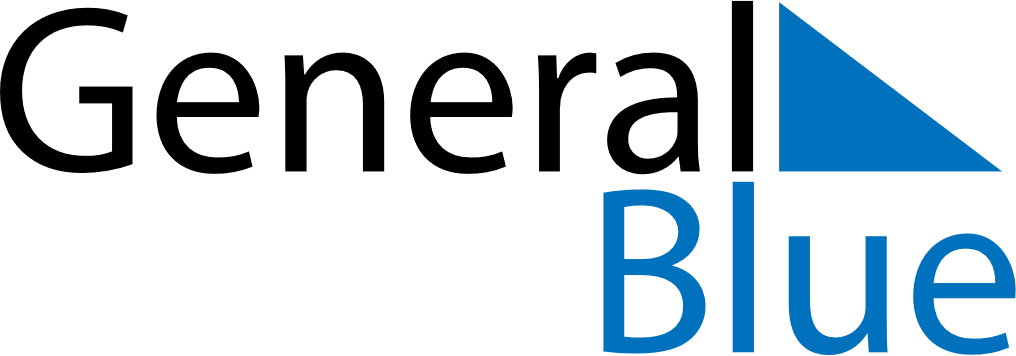 September 2020September 2020September 2020SpainSpainSUNMONTUEWEDTHUFRISAT123456789101112131415161718192021222324252627282930